One Owner!Garmin NXi / Flight Stream 510! SVT! Active Traffic (TAS)! XM Weather! WX500! Surface Watch! ADS-B In/Out! 2017 Cessna 182T Skylane with G1000, GFC-700, WAAS, AoA, 95 amp AlternatorN464J Ser#1828301342 Total Time Since NewAvionics:Digital Audio Panel w/Marker Beacon/Intercom - GMA 1347Extended Squitter Transponder with ADS-B Out and In - GTX 345RNAV/COM/GPS/WAAS w/GS #1 - GIA 63WNAV/COM/GPS/WAAS w/GS #2 - GIA 63WPrimary Flight Display - GDU 1054BMulti-Function Display - GDU 1054BEngine/Airframe Computer - GEA 71Combined Attitude & Heading Reference System(AHRS) and Air Data Computer w/OAT Probe - GSU 75Magnetometer - GMU 44Garmin SafeTaxi & FliteChartsAutopilot - GFC 700Go-Around SwitchElectric TrimA/P DisconnectControl Wheel Steering ButtonIFR / VFR Aeronautical ChartsElectronic ChecklistsTwo Frequency Emergency Locator Transmitter - ME 406Emergency Locator Transmitter Remote Mounted SwitchBackup Attitude Gyro, Altimeter and Airspeed IndicatorControl Wheel Push-To-Talk Switch-Pilot/CopilotMic & Phone Jacks-Pilot/Copilot/PassengersAuxiliary Stereo Input JackAntennas:Marker Beacon AntennaTransponder AntennaVHF/GPS Antenna (2)NAV AntennaEmergency Locator Transmitter External AntennaPitot System - HeatedStatic SystemHand Held MicrophoneAlternate Static SourceCompassAmSafe Inflatable Seat Belts & Shoulder Harness STC, Inertia Reel, Pilot/Co-PilotAdditional Equipment:Garmin NXi / Flight Stream 510Garmin TAS (GTS800)ADS-B In/Out Synthetic Vision Technology (SVT)Garmin XM Weather and Radio Data Link (GDL-69)Garmin Surface WatchSafe Flight SCC Angle of Attack95 amp AlternatorStabilizer Abrasion BootsWheel FairingsExterior:Matterhorn White with Medium Concord Pearl and Cumulus Gray Metallic painted stripesInterior:Leather Seat Surfaces, Pebble Leather with Perforated Black Leather InsertWarranty: 10/12/2019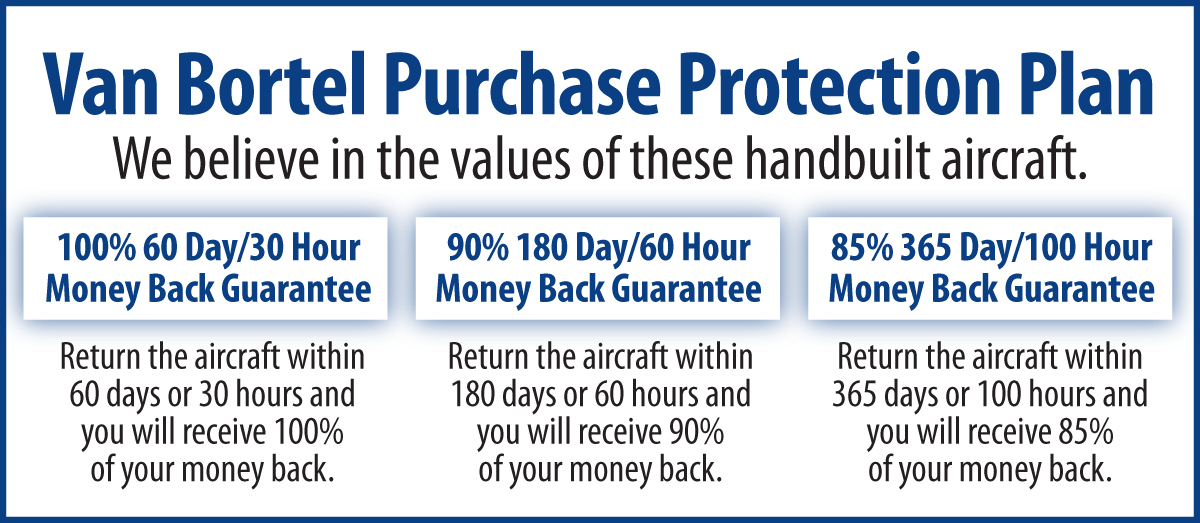 We fly the aircraft to your ramp for inspection by you and your mechanic at no cost or obligation to you.All Specifications Subject To Verification Upon InspectionTrades Welcome   No Damage History   Always Hangared   No Corrosion